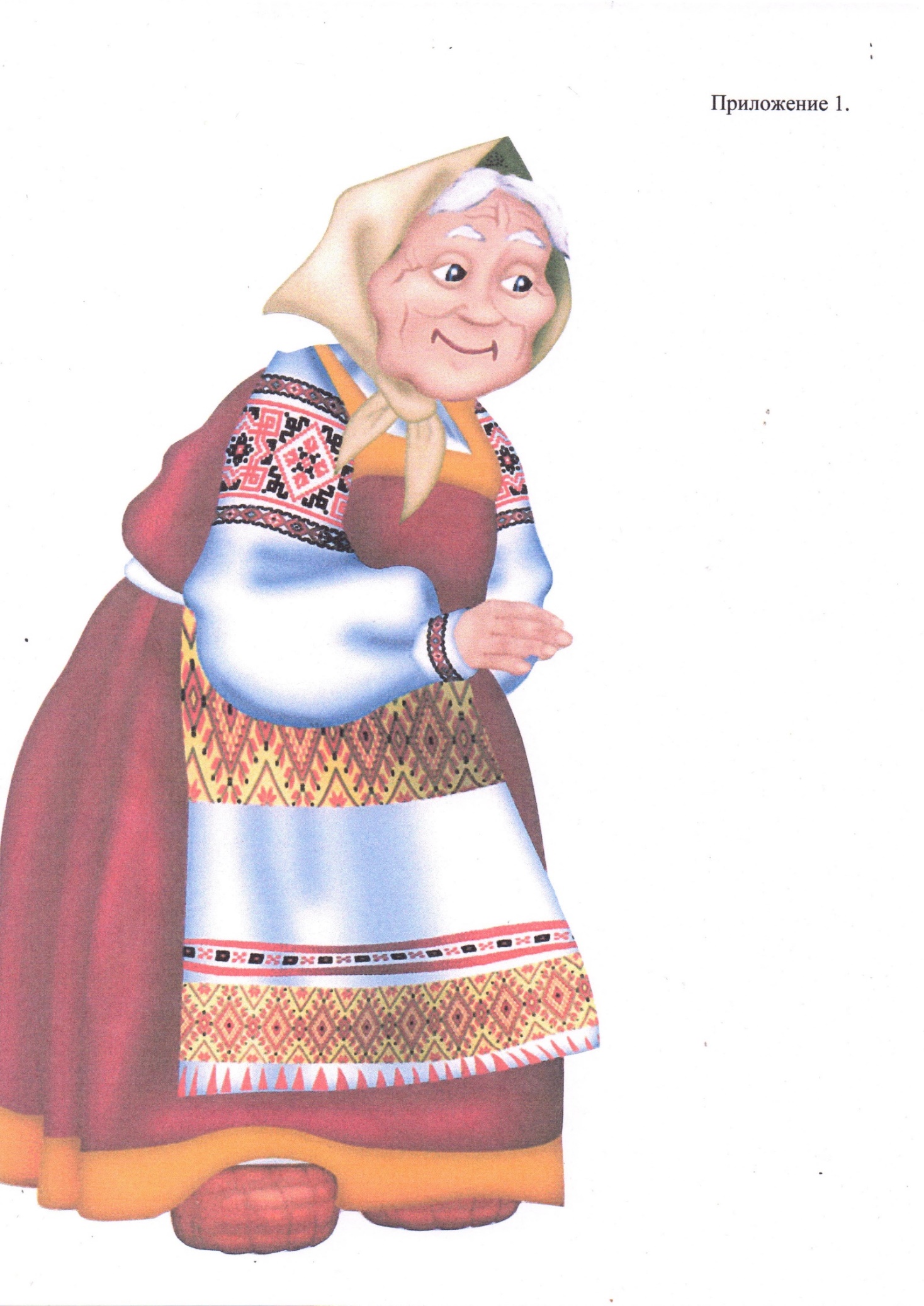 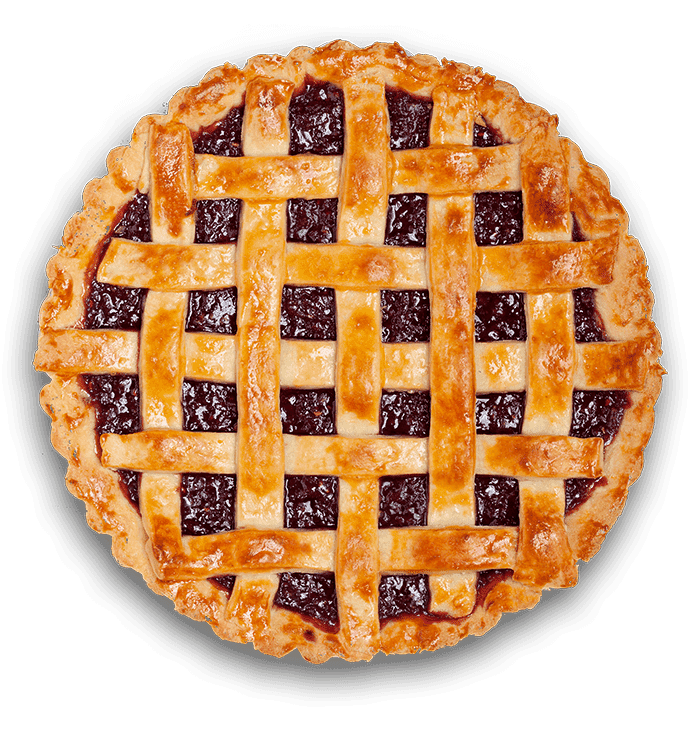 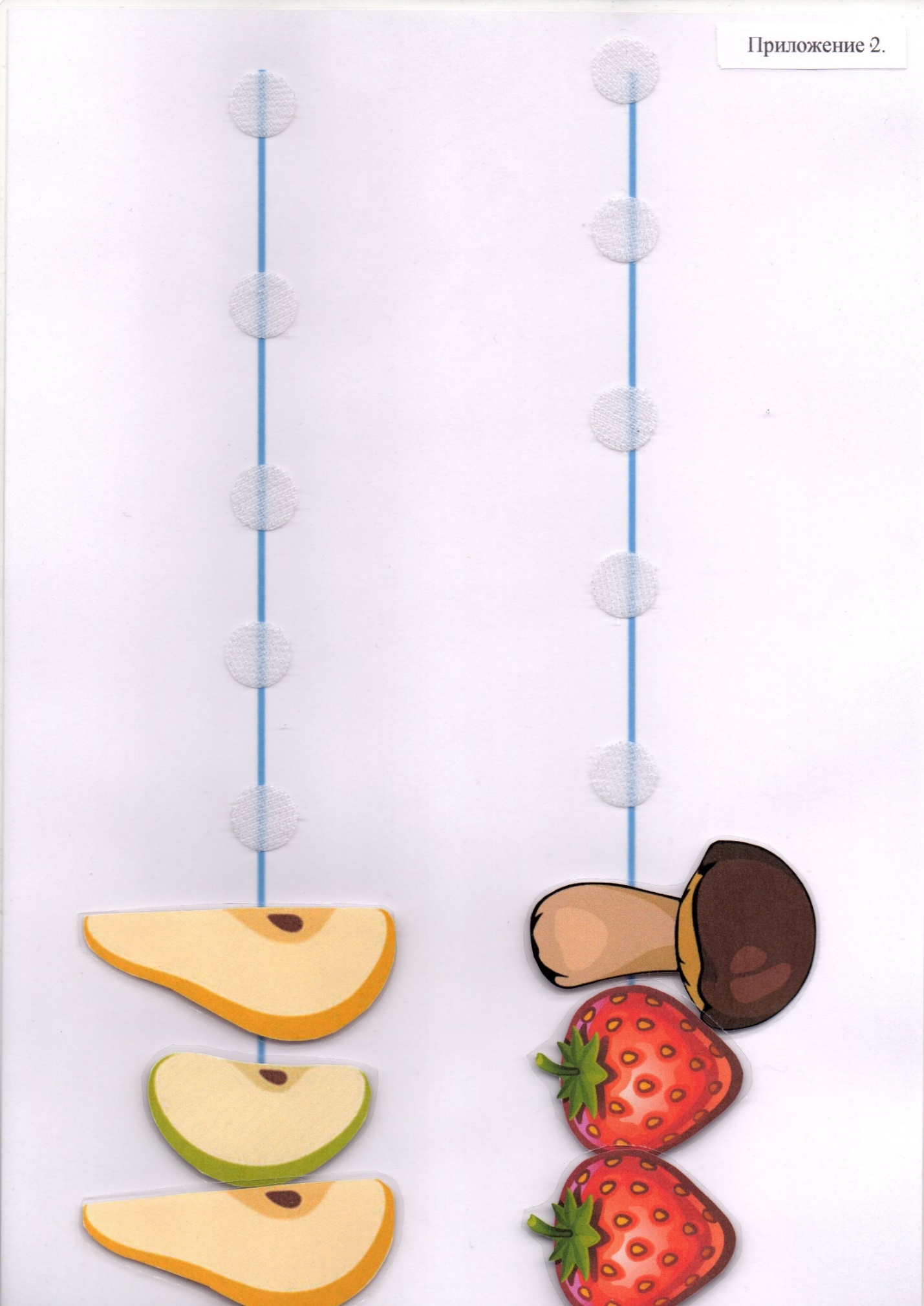 Приложение 3Найдите 5 отличий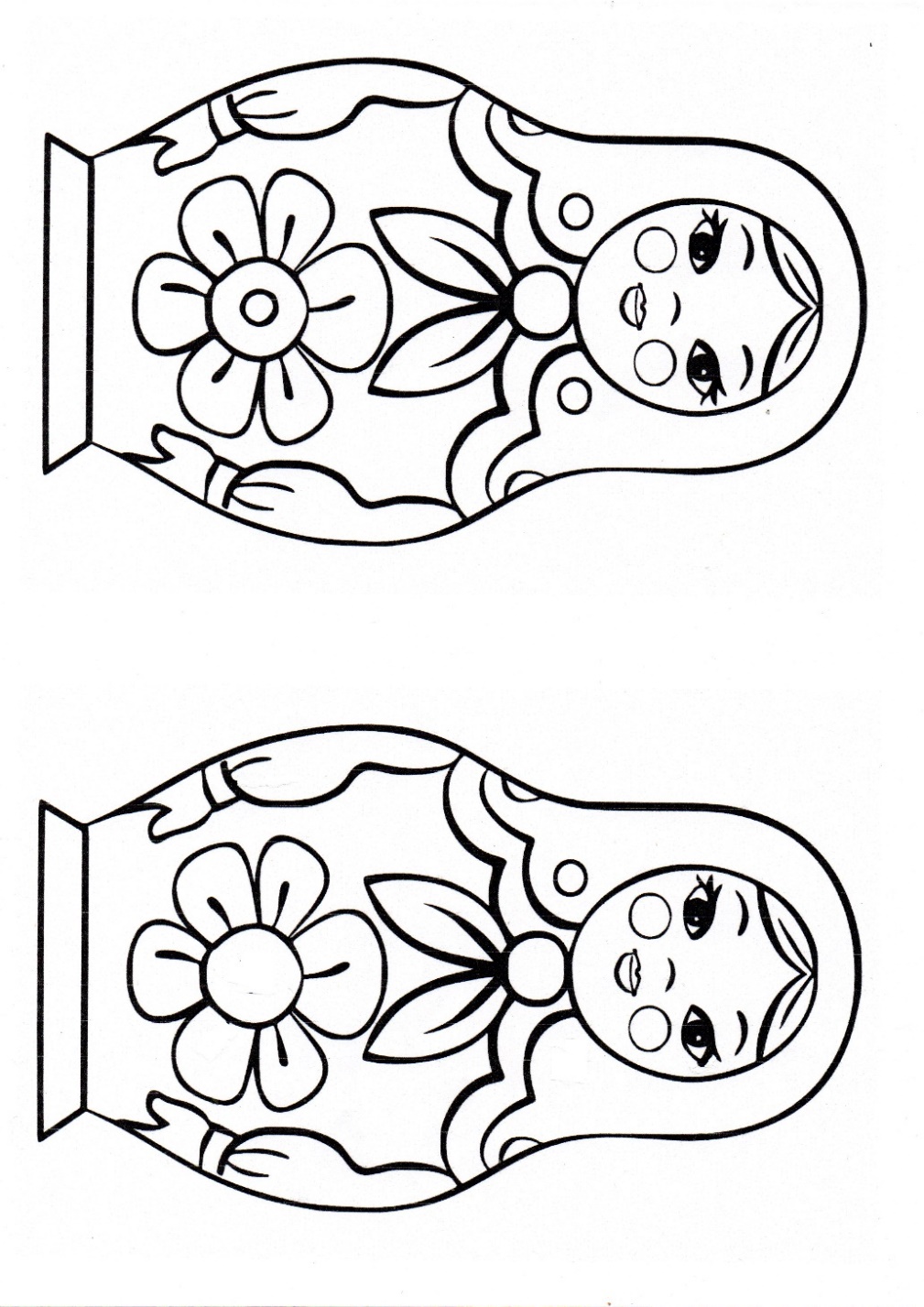 